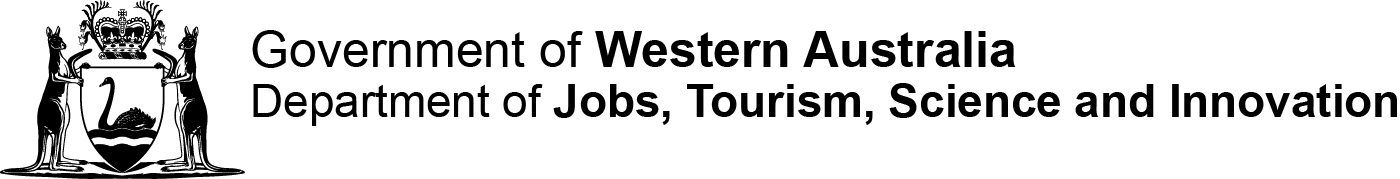 APPLICATION FOR VACANCY It is a pre-requisite for permanent appointment to government positions to have Australian Citizenship, or eligibility to apply for permanent residency. Non-permanent residents are eligible for temporary appointments.The Department complies with the Recruitment, Selection and Appointment Standards as determined by the Office of the Public Sector Standards Commissioner. The Department promotes diversity and equal opportunity in employment.VACANCY DETAILSWe wish you every success with your application.Position TitlePosition NumberBranchDivisionPERSONAL DETAILSSurnameMs        MrsOther  NamesOther  NamesAddress PostcodeContact Telephone NumberContact Telephone NumberEmail AddressEmail AddressAUSTRALIAN RESIDENCYAre you an Australian Citizen or Permanent Resident?               Yes               NoIf No, have you applied for permanent residency?                       Yes               NoDo you have a current working visa?                                            Yes               NoIf  yes what is the expiry date ____________________________If you are not an Australian Resident you will be required to have a work visa.  AUSTRALIAN RESIDENCYAre you an Australian Citizen or Permanent Resident?               Yes               NoIf No, have you applied for permanent residency?                       Yes               NoDo you have a current working visa?                                            Yes               NoIf  yes what is the expiry date ____________________________If you are not an Australian Resident you will be required to have a work visa.  Date……/……/……				Signature…………………………………..PLEASE ATTACH ADDITIONAL INFORMATION IN SUPPORT OF YOUR APPLICATION Date……/……/……				Signature…………………………………..PLEASE ATTACH ADDITIONAL INFORMATION IN SUPPORT OF YOUR APPLICATION 